от 24.03.2014                                                                                                                           № 64О внесении изменений в постановление главы муниципальногообразования Павловское сельское поселение от 09.04.2013№ 133 «О Порядке размещения сведений о доходах, об имуществе и обязательствах имущественного  характера лиц, замещающих муниципальные должности и должности муниципальной службы муниципального образования Павловское сельское поселение, и членов их семей на официальном сайте и предоставления этих сведений средствам массовой информации для опубликования»В соответствии с Федеральным законом от 25.12.2008 года № 273-ФЗ «О противодействии коррупции» и руководствуясь Указом Президента Российской Федерации от 08.07.2013 года        № 613 «Вопросы противодействия коррупции»  п о с т а н о в л я ю:1. Внести в постановление главы муниципального образования Павловское сельское поселение от 09.04.2013 № 133 «О Порядке размещения сведений о доходах, об имуществе и обязательствах имущественного характера лиц, замещающих муниципальные должности и должности муниципальной службы муниципального образования Павловское сельское поселение, и членов их семей на официальном сайте муниципального образования Павловское сельское поселение (далее – на официальном сайте) и предоставления этих сведений средствам массовой информации для опубликования» следующие изменения:1.1. Наименование постановления изложить в следующей редакции «О Порядке размещения сведений о доходах, расходах, об имуществе и обязательствах имущественного характера лиц, замещающих муниципальные должности и должности муниципальной службы муниципального образования Павловское сельское поселение, и членов их семей на официальном сайте муниципального образования Павловское сельское поселение (далее – на официальном сайте) и предоставления этих сведений средствам массовой информации для опубликования».1.2. Словосочетание «сведений о доходах, об имуществе и обязательствах имущественного характера», встречающееся по тексту, заменить на словосочетание «сведений о доходах, расходах, об имуществе и обязательствах имущественного характера» в соответствующем падеже.1.3. Дополнить пункт 2 приложения подпунктом г):«г) сведения об источниках получения средств, за счет которых совершена сделка по приобретению земельного участка другого объекта недвижимого имущества, транспортного средства, ценных бумаг, акций (долей участия, паев, в уставных (складочных) капиталах организаций), если сумма сделки превышает общий доход лица, замещающего муниципальную должность (муниципального служащего) и его супруги (супруга) за последние три года, предшествующих совершению сделки».3. Контроль за исполнением настоящего постановления возложить на отдел организационной, социальной и кадровой работы.4. Настоящее постановление вступает в силу с момента официального опубликования.Глава муниципального образованияПавловское сельское поселение                                                                                            О.К. Гусева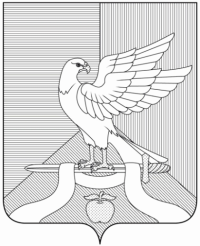 П О С Т А Н О В Л Е Н И Е Главы муниципального образованияПавловское сельское поселениеСуздальского района Владимирской области